     JELOVNIK PRODUŽENOG BORAVKA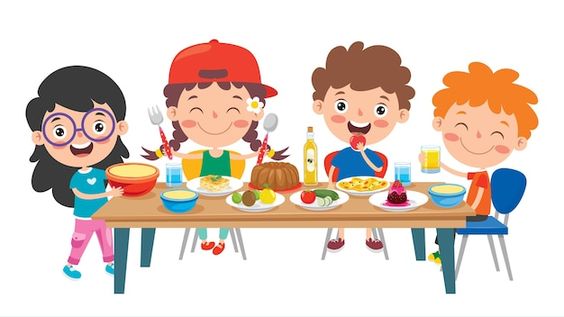                                     ZA SVIBANJ 2024.  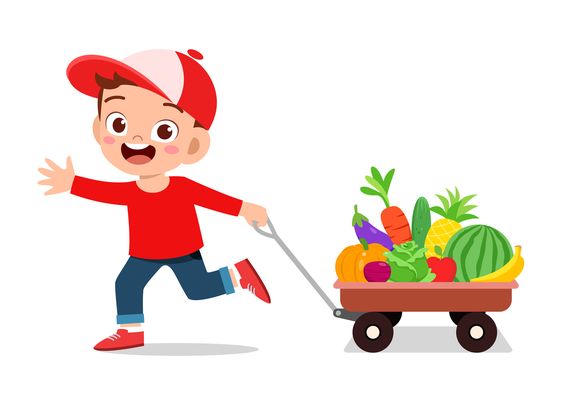 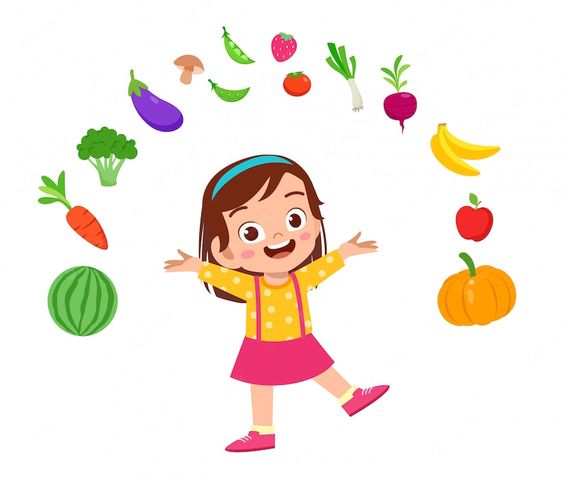 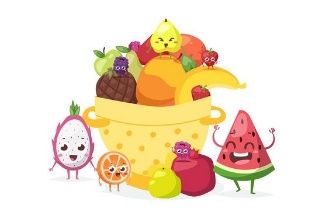 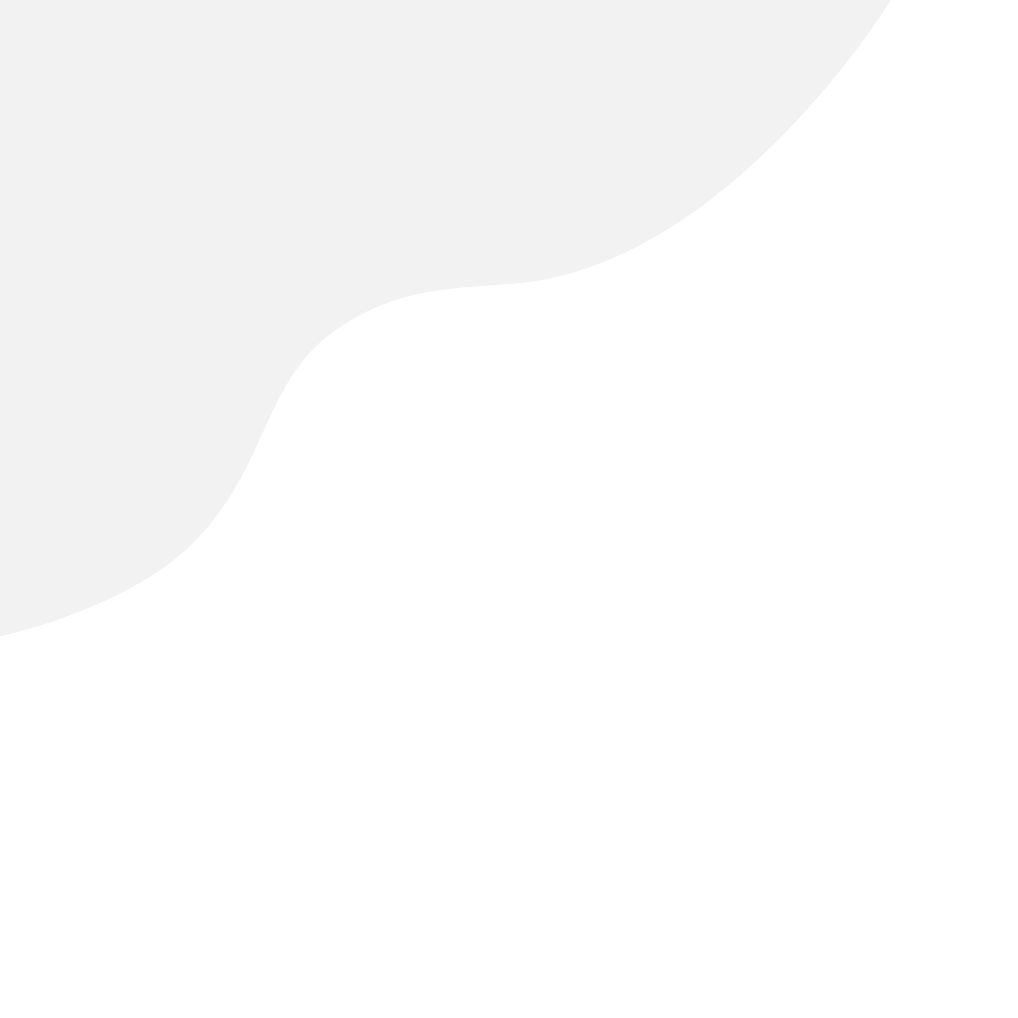 ČETVRTAK2. 5.Pirjana junetina, palenta, zelena salata, kompotPETAK3. 5.Krem juha od rajčice, lignje, povrće na maslacu, kolačPONEDJELJAK6. 5.Pljeskavica, umak od špinata, pire krumpir, palačinkeUTORAK7. 5.Rižoto od puretine s povrćem, kupus salata, jabukaSRIJEDA8. 5.Svinjski paprikaš s tjesteninom, kiseli krastavci, voćeČETVRTAK9. 5.Pečene kobasice, restani krumpir, rajčica salata, kolačPETAK 10. 5.Bistra juha, pizza, kompotPONEDJELJAK13. 5.Grah varivo s ričetom, ledoleteUTORAK14. 5.Pohana piletina, pire krumpir, zelena salata, voćeSRIJEDA15. 5.Svinjsko pečenje, hajdina kaša, salata (rajčica, paprika), jabukaČETVRTAK16. 5.Zdravi burger, popečci od krumpira, banana  PETAK17. 5.Krem juha od rajčice, tjestenina s tunom, cikla, kolačPONEDJELJAK20. 5.Gulaš od svinjetine s noklecima, kroasanUTORAK21. 5.Lazanje, kupus salata, voćeSRIJEDA22. 5. Junetina u umaku od šampinjona, njoki, miješana kisela salata, voćeČETVRTAK23. 5.Pileći ražnjići, pekarski krumpir, crveni kupus, kompotPETAK24. 5.Krem juha od brokule i cvjetače, pohani oslić, grah salata, sladoled PONEDJELJAK27. 5.Špageti bolognese, zelena salata, palačinkeUTORAK28. 5.Varivo od mahuna s krumpirom, mrkvom i suhim mesom, kolačSRIJEDA29. 5. Pečena piletina, mlinci, kupus salata, voće